Univerzita Palackého v OlomouciPedagogická fakultaKatedra primární pedagogiky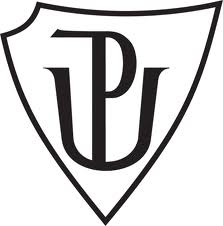 	SEMINÁRNÍ PRÁCEJméno a příjmení: Markéta KratochvílováStudijní obor: Učitelství pro 1. stupeň základních školRočník: 3.Školní rok: 2018/2019 Předmět: Didaktika mateřského jazyka BZkratka předmětu: KČJ/UDBQTéma: Shoda přísudku s podmětemDatum: 2. 12. 2018Název činnosti: procvičování shody podmětu s přísudkemUčivo: shoda přísudku s podmětemRočník: 5. Popis činnosti: Žáci dostanou za laminované lístečky se větami, kde budou fixou doplňovat i/y podle shody přísudku s podmětem. Žáci mohou dále využit pomůcku k procvičování určování slovních druhů.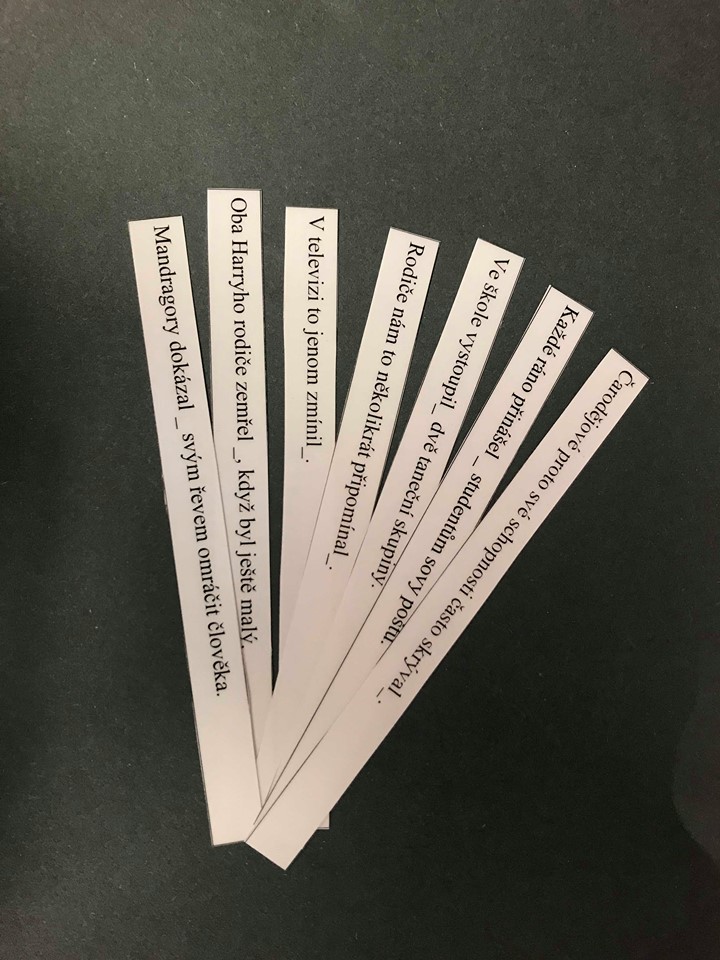 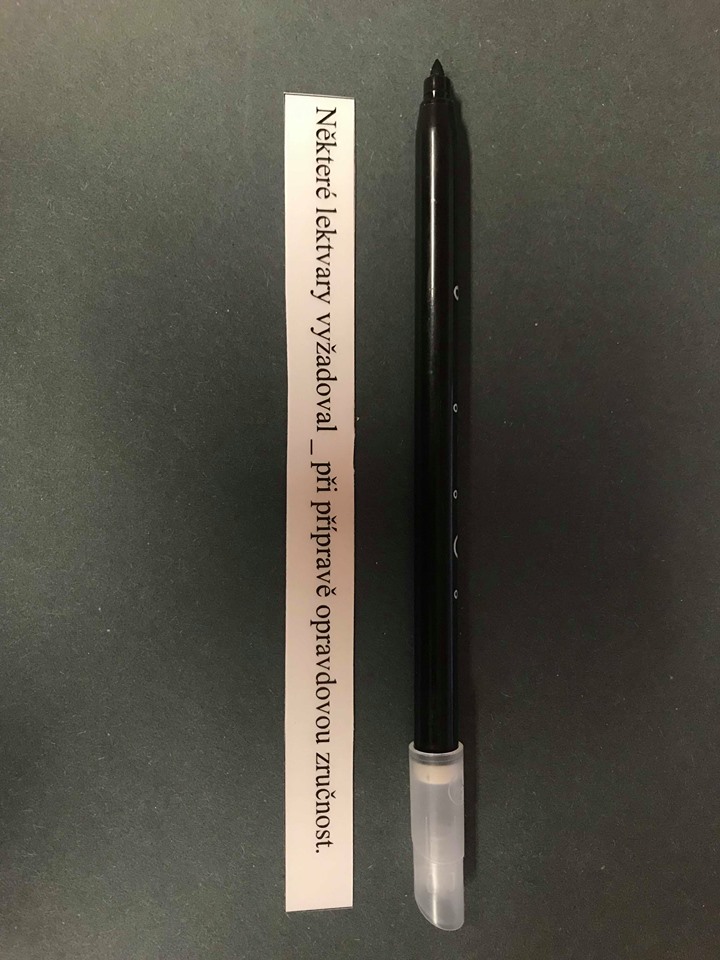 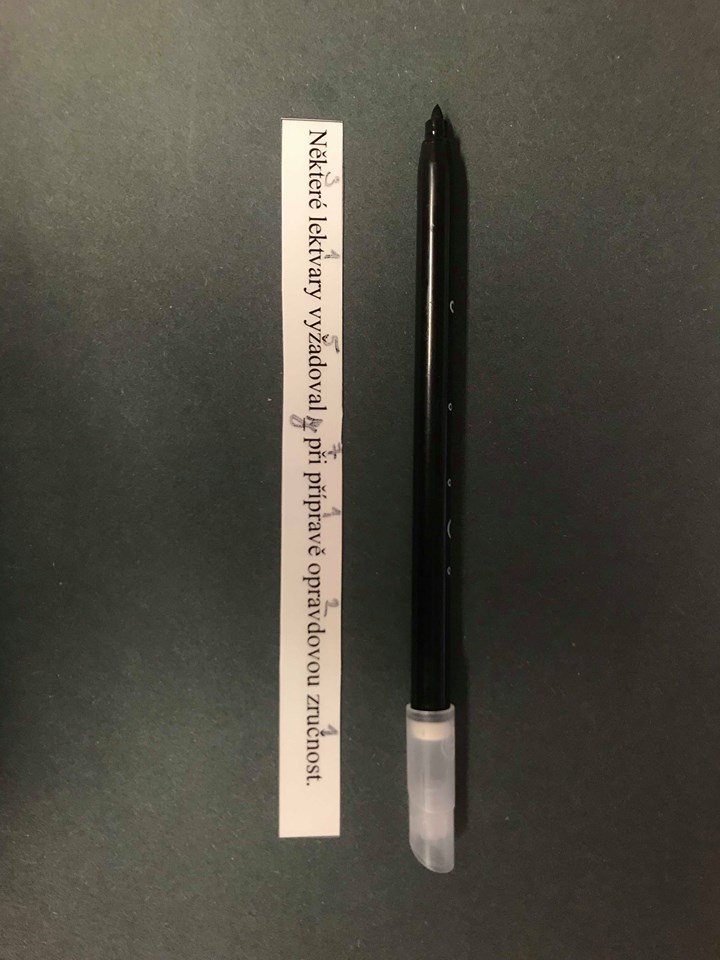 